Income and Expense TrackerIncome and Expense TrackerIncome and Expense TrackerIncome and Expense TrackerIncome and Expense TrackerIncome and Expense TrackerIncome and Expense TrackerIncome and Expense TrackerIncome and Expense TrackerIncome and Expense TrackerINCOMEINCOMEINCOMEINCOMEEXPENSESEXPENSESEXPENSESEXPENSESEXPENSESSource of IncomeProjectedActualUnder/OverExpense CategoryProjectedActualUnder/OverTOTAL INCOME:TOTAL EXPENSES:SUMMARYProjectedActualUnder/OverNotes:Notes:Notes:Notes:Total IncomeTotal ExpensesNET Income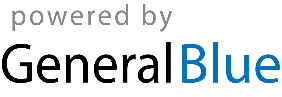 